Agricultural Construction	Course No. 18403	Credit: 1.0Pathways and CIP Codes: Agricultural Technology and Mechanical Systems (01.0201); Diversified Agricultural Science (01.0000)Course Description: Course provides students with the skills and knowledge that are specifically applicable to the construction, maintenance, and repair of structures integral to the agricultural industry, including but not limited to animal enclosures, irrigation systems, and storage facilities. In these courses, students typically study design, planning, and construction knowledge and skills (such as survey, carpentry, plumbing, concrete, and electrical systems), in addition to the safe operation of tools and machines.Directions: The following competencies are required for full approval of this course. Check the appropriate number to indicate the level of competency reached for learner evaluation.RATING SCALE:4.	Exemplary Achievement: Student possesses outstanding knowledge, skills or professional attitude.3.	Proficient Achievement: Student demonstrates good knowledge, skills or professional attitude. Requires limited supervision.2.	Limited Achievement: Student demonstrates fragmented knowledge, skills or professional attitude. Requires close supervision.1.	Inadequate Achievement: Student lacks knowledge, skills or professional attitude.0.	No Instruction/Training: Student has not received instruction or training in this area.Prerequisite: either 18001 – Introduction to Agricultural or 18002 - AgriscienceBenchmark 1: CompetenciesBenchmark 2: CompetenciesBenchmark 3: CompetenciesBenchmark 4:	 CompetenciesBenchmark 5:	 CompetenciesBenchmark 6: CompetenciesBenchmark 7:	 CompetenciesBenchmark 8:	 CompetenciesBenchmark 9: CompetenciesBenchmark 10: CompetenciesBenchmark 11: CompetenciesBenchmark 12: CompetenciesBenchmark 13: CompetenciesBenchmark 14: CompetenciesBenchmark 15: CompetenciesI certify that the student has received training in the areas indicated.Instructor Signature: 	For more information, contact:CTE Pathways Help Desk(785) 296-4908pathwayshelpdesk@ksde.org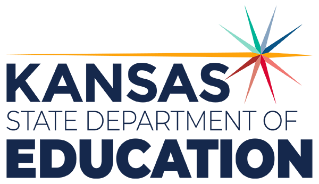 900 S.W. Jackson Street, Suite 102Topeka, Kansas 66612-1212https://www.ksde.orgThe Kansas State Department of Education does not discriminate on the basis of race, color, national origin, sex, disability or age in its programs and activities and provides equal access to any group officially affiliated with the Boy Scouts of America and other designated youth groups. The following person has been designated to handle inquiries regarding the nondiscrimination policies:	KSDE General Counsel, Office of General Counsel, KSDE, Landon State Office Building, 900 S.W. Jackson, Suite 102, Topeka, KS 66612, (785) 296-3201. Student name: Graduation Date:#DESCRIPTIONRATING1.1Identify potential careers in the electrical and ag construction fields. 1.2Explore post-secondary opportunities for electrical or ag construction education. 1.3Explore steps to obtain an electrical certification.1.4Create and deliver a presentation over one career in the electrical or ag construction field. 1.5Identify and contact local businesses that require ag construction skills.#DESCRIPTIONRATING2.12.2Identify various tool storage locations.2.3Learn the components of the fire triangle.2.4Explain the proper use of a fire extinguisher.2.5Explain the uses of agricultural constuction hand tools.2.6Demonstrate use of hand tools properly and safely.2.7Explain the uses of power tools to perform ag construction tasks.2.8Identify and demonstrate proper methods of shop/lab clean-up.2.9Demonstrate the operation and pinch points of hand tools.2.10Detail safe practices in handling and working pressure-treated lumber.#DESCRIPTIONRATING3.1Apply all items learned during course in wiring the storage shed.3.2Demonstrate skills in roughing in wiring.3.3Demonstrate skills in installing single pole, three-way switch, and outlet.3.4Apply items from the National Electrical Code to the wiring project.#DESCRIPTIONRATING4.1Identify types of electrical current.4.2Identify two different sources of electrical energy. 4.3Define electromagnetic induction. 4.4Describe how electricity is created in a generator.4.5Describe the importance of free electrons in electrical flow. 4.6Explain the difference between single and three-phase electricity.#DESCRIPTIONRATING5.1List the four components of a circuit.5.2Define voltage, amperage, wattage, resistance, conductor, insulator.5.3Give three examples of conductors and insulators.5.4Describe the effect of length and thickness of a conductor on the resistance level. 5.5Diagram series, parallel, and combination circuits.5.6Explain and calculate Ohm’s law.5.7Define power.#DESCRIPTIONRATING6.1Identify wire sizes according to the numbering system.6.2Identify uses for different common wire sizes.6.3Calculate voltage drop. 6.4Identify wire insulation colors and uses.6.5List and describe devices that control circuits.6.6Identify the purpose of various switch types.#DescriptionRATING7.1Describe why circuits must be grounded.7.2Define short circuit.7.3Diagram a properly grounded circuit.7.4Describe the purpose and Install of a Ground Fault Circuit Interrupter receptacle. #DescriptionRATING8.1Identify universal electrical symbols.8.2Determine where each electrical symbol would be used in a floor plan.8.3Use electrical symbols to create a wiring diagram on a house floor plan.#DescriptionRating9.1Describe the purpose of the National Electrical Code.9.2Demonstrate understanding of selected items from the National Electrical Code such as receptacle height, switch height, GFCI and AFCI restrictions, roughing in stipulations, and voltage and amperage draw.#Descriptionrating10.1Identify the main parts of a wall frame. 10.2Explain methods of forming the outside corners and partition intersections of wall frames. 10.3Demonstrate how rough openings are added into wall construction. 10.4Describe the construction and erection of wall sections and partitions. 10.5List the materials commonly used for sheathing. 10.6Describe the process of wall and ceiling frame construction.10.7Explain construction of walls using metal studs. 10.8Estimate materials required for wall frames, ceiling frames, and sheathing.#DescriptionRating11.1List the covering materials commonly used for sloping roofs. 11.2Define terms associated with roofing. 11.3Describe how to prepare the roof deck. 11.4Describe re-roofing procedures for both asphalt and wood shingles.11.5Illustrate correct nailing patterns. 11.6Select appropriate roofing materials for various slopes and conditions. 11.7Explain how various roofing products are applied. 11.8Demonstrate the proper positioning of gutters. #DescriptionRating12.1List tools and equipment and demonstrate their various use.12.2Select proper materials for various painting and finishing jobs. 12.3Prepare exterior and interior surfaces for painting. 12.4Demonstrate how to properly Paint Surfaces.12.5Select proper materials for exterior building finishing.#DescriptionRating13.1Compare the design and functions of the two separate parts of a plumbing system.13.2Identify and explain tools used for plumbing.13.3Make a sweat soldered joint in copper pipe. 13.4List the different types of plumbing fixtures. 13.5Demonstrate the cutting of pvc, pex, and cooper.#DescriptionRating14.1Identify ingredients of concrete.14.2Identify how to proportionally mix concrete.14.3Calculate cubic yards of concrete needed in various situations.14.4Calculate concrete costs.14.5Identify concrete tools.14.6Demonstrate how to properly prepare a site for concrete. #DescriptionRating15.1Apply competencies learned in Ag Construction to build a small storage shed from scratch.